Информация о персональном составе педагогических работниковна 2023-2024 учебный год27.10.2023 года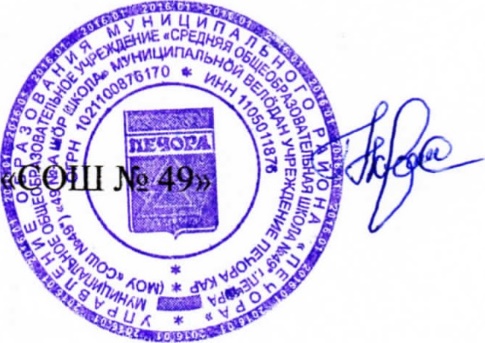 Директор МОУ                             С.Г.Железцова№№Ф.И.О. педагогаЗанимаемая должностьПреподаваемая дисциплинаУровень образованияКвалификацияДанные о повышении квалификации и (или) профессиональной переподготовкеОбщий стаж работыПедагогический стаж работы Учителя русского языка и литературыУчителя русского языка и литературыУчителя русского языка и литературыУчителя русского языка и литературыУчителя русского языка и литературыУчителя русского языка и литературыУчителя русского языка и литературыУчителя русского языка и литературыУчителя русского языка и литературыУчителя русского языка и литературыУчителя русского языка и литературы11Карнацкая  Юлия НиколаевнаУчитель русского языка и литературыРусский язык и литературавысшееБез категории «Современные методики и технологии обучения русскому языку и литературе» (72 часа) 5.10.2019 года, »Преемственность в подготовке к ЕГЭ и ОГЭ по русскому языку» (72 ч.) 13.07.2020 года, «Формирование читательского интереса: работа с книгой на уроках русского языка и литературы» (36 ч.) 14.07.2020, «Обучение по оказанию первой медицинской помощи пострадавшим в образовательной организации» (16 часов) 19.02.2021 года8л 9 м.8л22Россоль Анна ВладимировнаУчитель русского языка и литературыРусский язык и литературавысшееБез категории«Цифровая школа. Образовательные технологии на уроках русского языка и литературы» (72 часа) 2019 год, «Обучение по оказанию первой медицинской помощи пострадавшим в образовательной организации» (16 часов) 19.02.2021 года. «Особенности подготовки к сдаче ЕГЭ по русскому языку в условиях реализации ФГОС» (72 часа) 06.09.2023 года13 л 4м13л 33Труфанова Татьяна ВладимировнаУчитель русского языка и литературыРусский язык и литературавысшееВысшая квалификационная категория «Адресная методическая поддержка школ в достижении предметных результатов по учебным предметам» модуль «Достижения предметных результатов по русскому языку: типичные ошибки и методика их профилактики» 2018 г., 20 часов, «Профилактика коронавируса, гриппа и других острых респираторных вирусных инфекций в ОО» (16 ч.) 20.06.2020, «Профилактика ВИЧ-инфекции на рабочих местах» 28.01.2020. Методика обучения русскому языку в образовательных организациях в условиях реализации ФГОС» (72 часа) 14.09.2022 года. «Реализация требований обновлённых ФГОС НОО, ФГОС ООО в работе учителя (36 часов) 12.05.2022 года. «Особенности введения и реализации обновлённого ФГОС СОО» (180 часов) 30.08.23 г.29л 7 м29л 6 м44Тычинина Юлия БорисовнаСоциальный педагогРодной язык и родная литературавысшееБез категорииПереподготовка по программе «История: теория и методика преподавания в образовательной организации» февраль 2018г. (300ч.), «Одарённые дети: как распознать талант и развивать его до гения» (12 часов) 2019 г.; «Совершенствование коммуникативной компетенции педагога с учётом профессионального стандарта «Педагог» и ФГОС для учителей родного языка и литературы (16 часов) 2019 год; «Активные методы обучения для учителей родного языка и литературы» (72 часа) 2019 год, удостоверение – «Специфика преподавания предмета «Родной(русский)язык с учётом реализации ФГОС НОО» (72 ч) 28.10.2020 г., «Управление конфликтами в образовательной организации» (108 ч.) 05.11.2020, «Обучение по оказанию первой медицинской помощи пострадавшим в образовательной организации» (16 часов) 18. 02.2021 года, диплом о профессиональной переподготовке «Организация деятельности педагога-дефектолога: специальная педагогика и психология» № 000000105259 от 11.08.2021 года. «Особенности реализации ФГОС НОО ОВЗ для детей с умственной отсталостью» (интеллектуальными нарушениями» (72 часа) 22.06.2022 года. «Основы психолого-педагогической работы с детьми и подростками группы риска» (72 часа) 22.06.2022 года. Деятельность классного руководителя по реализации программы воспитания в ОО (108 часов) 20.07.2022 года. Родной(русский)язык и родная литература: теория и методика преподавания в ОО» (180 часов) 13.07.2022 года. Методика преподавания предметной области «Основы духовно-нравственной культуры народов России» с учётом реализации ФГОС ООО» (108 часов)5.10.2022 года. «Буллинг: вызовы и решения в воспитании и образовании детей» (36 часов) 23.11.2022 года. «Современные подходы в деятельности социального педагога в условиях реализации ФГОС» (108 часов) 12.07.23 года. «Организация образовательного процесса: воспитательная работа, дополнительное образование, внеурочная деятельность» (108 часов) 02.08.2023 года. «Профилактика компьютерной зависимости и безопасность в сети Интернет среди детей и подростков» (108 часов) 16.08.23 года. Диплом профессиональной переподготовки «Аккредитация программ образовательных организаций начального общего, основного общего и среднего общего образования», присвоена квалификация «Заместитель руководителя (заместитель директора) (270 часов) 23.08.23 года. «Диплом профессиональной переподготовки «Уголовно-правовые дисциплины: теория и методика преподавания в ОО», присвоена квалификация «Преподаватель уголовно-правовых дисциплин» (270 часов) 02.08.23 года. «Педагогика и психология в системе специального образования» (270 часов) 30.08.2023 года. «Профориентация школьников: психология и выбор профессии» (72 часа) 06.09.23 года15 л14 л 2мУчителя естественно-гуманитарного циклаУчителя естественно-гуманитарного циклаУчителя естественно-гуманитарного циклаУчителя естественно-гуманитарного циклаУчителя естественно-гуманитарного циклаУчителя естественно-гуманитарного циклаУчителя естественно-гуманитарного циклаУчителя естественно-гуманитарного циклаУчителя естественно-гуманитарного циклаУчителя естественно-гуманитарного циклаУчителя естественно-гуманитарного цикла11Гончарова Ирина ВитальевнаУчитель биологииБиологияВысшееВысшая квалификационная категория «Современные методики и технологии обучения химии, билогии, экологии» 04.03.2019 г. (72 часа), «Профилактика коронавируса, гриппа и других острых респираторных вирусных инфекций в ОО» (16 ч.) 17.06.2020, «Профилактика ВИЧ-инфекции на рабочих местах» (12 ч.) 16.02.2020 года, «Современные методики и технологии обучения химии, биологии, экологии» (72 ч.) 02.03..2020 года, «Обучение по оказанию первой медицинской помощи пострадавшим в образовательной организации» (16 часов) 20.02.2021 года, «Формирование естественно-научной грамотности обучающихся при изучении раздела «Генетика» на уроках биологии» (72 часа) 9.11.2021 года38 л 2м38 л 2м22Лодыгина Диана ВасильевнаУчитель химиихимияВысшее1 квалификационная категория «Преподавание химии по ФГОС ООО и ФГОС СОО: содержание, методы и технологи (144 часов) 09.09.2019 г.,  «Профилактика ВИЧ-инфекции на рабочих местах» (12 ч.) 04.02.2020 года, «Обучение по оказанию первой медицинской помощи пострадавшим в образовательной организации» (16 часов) 19.02.2021 года, диплом о профессиональной переподготовке от 4.05.2021 года (присвоена квалификация «Учитель географии».  «Школа современного учителя химии» 100 часов, 10.12.2021 года34 г 10 м33 г 11м33Панфилова Алена МихайловнаУчитель истории и обществознанияИстория ОбществознаниеВысшееБез категории++ «Профилактика ВИЧ-инфекции на рабочих местах» (12 ч.) 15.02.2020 года, «Обучение по оказанию первой медицинской помощи пострадавшим в образовательной организации» (16 часов) 18. 02.2021 года9л 2м9л 2м4.4.Подрядчикова Ангелина ИгоревнаУчитель географииГеографияВысшееБез категорииОбучение в Зимней онлайн-школе 2022 для классных руководителей (12 часов) 24.12.2021 года. «Оказание первой медицинской помощи» (12 часов) 01.10.2022 года. «Современные технологии инклюзивного образования обучающихся с ОВЗ в условиях реализации ФГОС» (72 часа) 8.01.2022 года.Без стажа работыБез стажа работыУчителя иностранного языкаУчителя иностранного языкаУчителя иностранного языкаУчителя иностранного языкаУчителя иностранного языкаУчителя иностранного языкаУчителя иностранного языкаУчителя иностранного языкаУчителя иностранного языкаУчителя иностранного языкаУчителя иностранного языка11Полещук Наталья АлексеевнаУчитель иностранного языкаАнглийский языкСреднее профессиональноеБез категорииСовременная образовательная среда и новые аспекты в обучении иностранным языкам» (72 часа) 2019 г. «Профилактика ВИЧ-инфекции на рабочих местах» (12 ч.) 28.01.2020 года, «Обучение по оказанию первой медицинской помощи пострадавшим в образовательной организации» (16 часов) 18. 02.2021 года13л 4м13л 2м22Третьякова Елена МихайловнаУчитель иностранного языкаАнглийский языкВысшееПервая квалификационная категория«Разработка урока иностранного языка по технологии активных методов обучения в условиях внедрения ФГОС», ноябрь 2018 года, 108 часов, «Подготовка организаторов в аудитории» 16.03.2019 г., «Современные методики и технологии обучения иностранному языку» (модуль «Учебно-исследовательская и проектная деятельность учащихся как средство формирования метапредметных результатов» (18 часов) 11.10.2019 года, «Современная образовательная среда и новые аспекты в обучении иностранным языкам» (72 ч.) 12.01.2020 года, «Профилактика ВИЧ-инфекции на рабочих местах» (12 ч.) 28.01.2020, «Профилактика коронавируса, гриппа и других острых респираторных вирусных инфекций в ОО» (16 ч.) 16.06.2020, «Обучение по оказанию первой медицинской помощи пострадавшим в образовательной организации» (16 часов) 18. 02.2021 года. «Реализация требований обновлённых ФГОС НОО, ФГОС ООО в работе учителя (36 часов) 12.05.22 года.29л 2м29 л 2 мУчителя начальных классовУчителя начальных классовУчителя начальных классовУчителя начальных классовУчителя начальных классовУчителя начальных классовУчителя начальных классовУчителя начальных классовУчителя начальных классовУчителя начальных классовУчителя начальных классов11Войтенко Галина ВладимировнаУчитель начальных классовНачальные классыВысшееI квалификационная категория«Профилактика коронавируса, гриппа и других острых респираторных вирусных инфекций в ОО» (16 ч.) 17.06.2020, «Профилактика ВИЧ-инфекции на рабочих местах» (12 ч.) 23.01.2020 г., «Система образовательной организации и развитие современных технологий в начальном общем образовании в условиях реализации ФГОС» (108 ч.) 25.08.2020 г., «Обучение по оказанию первой медицинской помощи пострадавшим в образовательной организации» (16 часов) 18.02.2021 года, «программа повышения квалификации «Основы религиозных культур и светской этики» (108 часов), 20.04.2021 года. «Деятельность педагога при организации работы с обучающимися с ОВЗ»  (ОВЗ в соответсвии с ФГОС) 72часа  24.11.2020 год. Организация и осуществление образовательной деятельности в соответствии с обновленными ФГОС ООО» (72 часа) 23.05.2022 г.  «Федеральный государственный образовательный стандарт начального общего образования в соответствии с приказом Минпросвещения России № 286 от 31 мая 2021 года» (44 часа) 23.06.2023 года.48л 11м48л 11м22Ермакова Вероника ВладимировнаУчитель начальных классовНачальные классыСреднее профессиональноеI квалификационная категория«Профилактика ВИЧ-инфекции на рабочих местах» (12 ч.) 17.02..2020 г.16л 9м8л 3 мес33Гуцал АлександраНиколаевнаУчитель начальных классовНачальные классыСреднее профессиональноеБез категории Профессиональная деятельность старшего вожатого образовательной организации в условиях реализации ФГОС (144 часа) 06.09.2022 года44Гартвих Дарья ВладимировнаУчитель начальных классовНачальные классыВысшее1 квалификационная категория«Ключевые аспекты инклюзивного образования в условиях введения ФГОС образования обучающихся с ОВЗ» март 2019г. (16ч.), Сертификат – «Профилактика ВИЧ –инфекции на рабочих местах» (12 ч) 23.01.2020 г., сертификат – «Подготовка организаторов ППЭ» 25.03.2020г., «Обучение по оказанию первой медицинской помощи пострадавшим в образовательной организации» (16 часов) 18.02.2021 года, диплом о профессиональной переподготовке № 772412623187 от 24.05.2021 года по программе дополнительного профессионального образования «Логопедия. Диагностико-консультативная и коррекционно-педагогическая работа с лицами (детьми, подростками, взрослыми) с речевой патологией» (108 часов). Присвоена квалификация ЛОГОПЕД. «Основы психологии и педагогики начального общего образования» (51 час) 21.12.22 года3г  7 м 20д3г 2м5.5.Страшкова Арина ЕвгеньевнаУчитель Начальные классыВысшееБез квалификационной категории6.6.Меницкая Алеся АлексеевнаУчительНачальные классыВысшееБез квалификационной категории«Йога для детей дошкольного и школьного возраста» (72 часа) 06.10.2022 года. Диплом профессиональной переподготовки «Педагог-хореограф. Преподавание хореографии детям и взрослым» присвоена квалификация «Педагог дополнительного образования (хореография). (570 часов) 26.01.23 года. «Общие вопросы охраны труда и функционирования системы управления охраной труда» (16 часов) 30.11.22 года. «Оказание первой медицинской помощи пострадавшим в ОО» (16 часов) 6.11.22 года «ФГОС третьего поколения в начальной школе» (72 часа) 16.08.2023 года.7.7.Болдырева Кристина РуслановнаУчительНачальные классыСреднее-специальноеБез квалификационной категорииДополнительное профессиональное образование «Тьютерское сопровождение в ОО» 16.06.2023 года, приложение к диплому № 110400001482. Методика работы в детском оздоровительном лагере» (36 часов), май 2022 года.Учителя физической культуры и ОБЖ Учителя физической культуры и ОБЖ Учителя физической культуры и ОБЖ Учителя физической культуры и ОБЖ Учителя физической культуры и ОБЖ Учителя физической культуры и ОБЖ Учителя физической культуры и ОБЖ Учителя физической культуры и ОБЖ Учителя физической культуры и ОБЖ Учителя физической культуры и ОБЖ Учителя физической культуры и ОБЖ 1.1.Пугач Олеся ВалерьевнаУчитель физической культурыФизическая культуравысшее1 квалификационная категорияДиплом о профессиональной подготовке «Физическая культура и спорт: психолого-педагогические аспекты деятельности тренера-преподавателя в учреждениях физкультурно-спортивной направленности по спортивным единоборствам (каратэ) 22.10.2020, «Методика преподавания предмета ОБЖ в условиях реализации ФГОС» (72 часа), 23.12.2020 года; «Организационно-методические особенности подготовки обучающихся к выполнению нормативов всероссийского физкультурно-спортивного комплекса ГТО» (108 часов), 30.12.2020 года, «Обучение по оказанию первой медицинской помощи пострадавшим в образовательной организации» (16 часов) 19.02.2021 года, «Судейство видов тестирования комплекса ГТО» 20 апреля 2021 года, «обучение по теоретическому блоку программ «Обучение плаванию («Всеобуч по плаванию») (12 часов) декабрь 2021 года, «Организация деятельности тренера по плаванию» (диплом профессиональной переподготовки) 09.02.2022 года (270 часов),  «Актуальные вопросы учебно-тренировочного процесса в учреждениях физкультурно-спортивной направленности (лыжные виды спорта)» (72 часа) 30.03.2022 года, «Актуальные вопросы учебно-тренировочного процесса в учреждениях  физкультурно-спортивной направленности (плавание) (72 часа) 30.03.2022 года, «Работа классного руководителя в рамках реализации ФГОС» (72 часа) 2.04.2022 года. «Реализация требований обновлённых ФГОС НОО, ФГОС ООО в работе учителя» (36 часов) 12.05.2022 года, «Оказание первой медицинской помощи» (12 часов) КРИРО 9.12.2022 года. «Организация обучения обучающихся с ограниченными возможностями здоровья» (73 часа) 14.03.2023 года. «Классное руководство как особый вид педагогической деятельности» (36 часов) 17.03.2023 года, «Организация уроков физической культуры в соответствии с требованиями ФГОС ООО и ФГОС СОО» (54 часа) 19.03.2023 года. «Основы преподавания физической культуры в соответствии с обновлёнными ФГОС» (54 часа) 19.03.2023 года. «Навыки оказания первой медицинской помощи» (36 часов) 14.03.2023 года. Диплом о профессиональной переподготовке по программе «Методика организации образовательного процесса в начальном общем образовании» 19.04.2023 года. Организация обучения обучающихся в ОВЗ» (73 часа) 20.03.2023 года.12 л.6м11м2.2.Магомедов Муслим МагомаевичУчитель физической культурыФизическая культуравысшееБез категории3.3.Поль Алексей СергеевичПреподаватель-организатор ОБЖОБЖвысшееБез категорииФункциональная грамотность обучающихся: основные подходы к формированию и оценке (12 часов) август 2022 года. Оказание первой помощи пострадавшим (12 часов).07.02.2022 года. «Методика преподавания «ОБЖ в условиях реализации ФГОС» (72 часа) 13.09.2023 года.Учителя математики и информатикиУчителя математики и информатикиУчителя математики и информатикиУчителя математики и информатикиУчителя математики и информатикиУчителя математики и информатикиУчителя математики и информатикиУчителя математики и информатикиУчителя математики и информатикиУчителя математики и информатикиУчителя математики и информатики11Баранова Лариса ВасильевнаУчитель математикиМатематикаВысшееI квалификационная категория«Профилактика ВИЧ-инфекции на рабочих местах» (12 ч.) 28.01.2020 г., «Особенности подготовки к сдаче ЕГЭ по математике в условиях реализации ФГОС СОО» (72 ч.) 22.04.2020 года, «Совершенствование предметных и методических компетенций педагогических работников (в том числе в области формирования функциональной грамотности) в рамках реализации федерального проекта «Учитель будущего» (112 часов) 30.11.2020 года, «Обучение по оказанию первой медицинской помощи пострадавшим в образовательной организации» (16 часов) 18. 02.2021 года. «Реализация требований обновлённых ФГОС НОО, ФГОС ООО в работе учителя» (36 часов) 12.05.2022 года.32 г 6м32 г 6м22Патратий Елена ВалерьевнаУчитель математикиМатематикаВысшееВысшая квалификационная категория «Особенности реализации ФГОС основного общего образования», март 2017 года, 12 часов; «Особенности подготовки к сдаче ОГЭ по математике в условиях реализации ФГОС ООО» (72 часа) 24.04.2019 г., «Профилактика ВИЧ-инфекции на рабочих местах» (12 ч.) 28.01.2020 г. «Приёмы, методы и технологии формирования математической грамотности обучающихся» (144 часа) 10.08.2022 года22 г 2м21 л 4 м33Гаврилова Лариса АлександровнаУчитель информатикиИнформатикаВысшееБез категории«Профессиональная компетентность преподавателя английского языка в транспортной образовательной организации» (72 часа) 13.12.2021 года. «Основные направления формирования финансовой грамотности и планирования предпринимательской деятельности в профессиональной среде» (16 часов) 25.06.2021 года. «Ментальная арифметика. Умножение и деление» (72 часа) 09.06.2021 года. «Цифровая грамотность педагога. Дистанционные технологии обучения» (108 часов) 09.06.21. «Скоростное чтение» (108 часов) 09.12.2020. «Методика электронного обучения школьников через применения цифровых образовательных ресурсов в технологии скрайбинг» (108 часов) 15.05.2020 года.4.4.Зрелова Светлана МихайловнаУчитель математики, информатикиИнформатикаМатематикаВысшее1 квалификационная категорияКПК «Теоретические и методологические основы преподавания информатики с учётом требований ФГОС ООО» (108 ч.) 29.05.2019г, Диплом о профессиональной переподготовке «Организация деятельности педагога-психолога в ОО» (300 ч.) 15.01.2020 г.,  Диплом о профессиональной переподготовке «Астрономия: теория и методика преподавания в ОО» (300 ч.) 22.01.2020 г., Диплом о профессиональной переподготовке «Физика: теория и методика преподавания в ОО» (300 ч.) 22.01.2020 г., «Профилактика ВИЧ-инфекции на рабочих местах» (12 ч.) 23.01.2020 г. «Профилактика коронавируса, гриппа и других острых респираторных вирусных инфекций в ОО» (16 ч.) 17.06.2020, «Обучение по оказанию первой медицинской помощи пострадавшим в образовательной организации» (16 часов) 18. 02.2021 года, «Совершенствование предметных и методических компетенций педагогических работников (в том числе в области формирования функциональной грамотности) в рамках реализации федерального проекта «Учитель будущего» (физика), 112 часов, 27.04.2021 года.» «Теория и методика преподавания учебного курса «Финансовая грамотность» в ОО» (36 часов) 29.04.2022 года. «Основы преподавания физики в соответствии с обновленными ФГОС» 27.03.2023 года (54 часа).26 лет13 л 8м77Учителя технологии, музыки, ИЗО, МХКУчителя технологии, музыки, ИЗО, МХКУчителя технологии, музыки, ИЗО, МХКУчителя технологии, музыки, ИЗО, МХКУчителя технологии, музыки, ИЗО, МХКУчителя технологии, музыки, ИЗО, МХКУчителя технологии, музыки, ИЗО, МХКУчителя технологии, музыки, ИЗО, МХКУчителя технологии, музыки, ИЗО, МХКУчителя технологии, музыки, ИЗО, МХКУчителя технологии, музыки, ИЗО, МХК11Канева Любовь НиколаевнаУчитель технологииТехнологияВысшееI квалификационная категорияПроектирование современного урока технологии в условиях реализации ФГОС ООО (72 часа), 2019 год; «Современные методики преподавания учебного предмета «Технология» в условиях реализации ФГОС ООО» (12 часов) 2019 г., «Первая помощь» 25.11.2019, «Профилактика ВИЧ-инфекции на рабочих местах» (12 ч.) 17.02.2020 г., «Подготовка организаторов ППЭ» 17.03.2020, «Обучение по оказанию первой медицинской помощи пострадавшим в образовательной организации» (16 часов) 18. 02.2021 года, Методика преподавания: технологии и инновационные подходы к организации учебного процесса в условиях реализации ФГОС (72 часа) 23.06.2021 года35 г 2 м24 г 3м22Коряковцева Нина ЛеонидовнаУчитель музыкиМузыкаСреднее профессиональноеБез категории«Профилактика ВИЧ-инфекции на рабочих местах» (12 ч.) 19.02.2020 г., «Профилактика коронавируса, гриппа и других острых респираторных вирусных инфекций в ОО» (16 ч.) 18.06.2020, «Обучение по оказанию первой медицинской помощи пострадавшим в образовательной организации» (16 часов) 28.02.2021 года, программа повышения квалификации «Музыкально-эстетическое развитие младших школьников в условиях реализации ФГОС НОО» (72 часа) 25.11.2020 года. Реализация требований обновленных ФГОС НОО, ФГОС ООО в работе учителя (36 часов) 12 мая 2022 год. «Основы преподавания предметной области «Искусство» (предметы «Музыка», «Изобразительное  искусство» и «МХК) в соответствии с обновлёнными ФГОС» (37 часов) 14.07.2023 года.46л 10м34 г.1м33Кириенко Марианна ВладимировнаУчитель ИЗОИЗОСреднее профессиональноеБез категории «Профилактика ВИЧ-инфекции на рабочих местах» 16.02.2020 г,. «Профилактика коронавируса, гриппа и других острых респираторных вирусных инфекций в ОО» (16 ч.) 07.06.2020». Преподавание предмета «Изобразительное искусство» в современных условиях реализации ФГОС» (72 часа), 11.12.2020 года, «Обучение по оказанию первой медицинской помощи пострадавшим в образовательной организации» (16 часов) 18. 02.2021 года, «Ключевые аспекты инклюзивного образования в условиях введения ФГОС образования обучающихся с ОВЗ» (16 часов) 20.11.2021 года. Методическая работа и стратегические инициативы в 2022/2023 учебном году: Проект Школа Минпросвещения; классное руководство и патриотическое воспитание; обновленные ФГОС; мероприятия Минпросвещения» (144 часа) сентябрь 2022 года. «Реализация требований обновлённых ФГОС НОО, ФГОС ООО в работе учителя»(36 часов) 12.05.2022 года34 г 1м33г 8 м44Тычина Олег ФедоровичУчитель технологииТехнологияСреднее профессиональноеБез категории«Методика преподавания курса «шахматы» в ОО (18 часов) 14.10.2017, Проектирование современного урока технологии в условиях реализации ФГОС ООО (72 часа) 2019 год, «Активные методы обучения для учителей технологии» (72 часа) 05.10.2019, «Обучение по оказанию первой медицинской помощи пострадавшим в образовательной организации» (16 часов) 18.02.2021 года35 г. 3м7л 7 мДиректор школы, заместители директора по УР и ВР, педагог-психологДиректор школы, заместители директора по УР и ВР, педагог-психологДиректор школы, заместители директора по УР и ВР, педагог-психологДиректор школы, заместители директора по УР и ВР, педагог-психологДиректор школы, заместители директора по УР и ВР, педагог-психологДиректор школы, заместители директора по УР и ВР, педагог-психологДиректор школы, заместители директора по УР и ВР, педагог-психологДиректор школы, заместители директора по УР и ВР, педагог-психологДиректор школы, заместители директора по УР и ВР, педагог-психологДиректор школы, заместители директора по УР и ВР, педагог-психолог1.ЖелезцоваСветланаГеннадьевнаЖелезцоваСветланаГеннадьевнаДиректорРусский язык, литератураВысшееБез категорииПрофилактика ВИЧ-инфекции на рабочих местах (12 часов) 24.01.2020 года. Повышение квалификации должностных лиц и специалистов организаций, ответственных за вопросы противодействия экстремизму и терроризму (36 часов) 10.04.2020 года. Управление стрессом в профессиональной деятельности педагога (16 часов) 03.11.2020 года. Охрана труда для руководителей и специалистов (40 часов) 25.01.2021 года. Квалификационная проверка знаний в объёме пожарно-технического минимума (соответствующем должностным обязанностям – 28 часов) 29.01.2021 года.  Обучение по оказанию первой помощи пострадавшим в образовательной организации (16 часов) 18.02.2021 года. Подготовка членов ГЭК 17.03.2022 года. Применение профессиональных стандартов при формировании кадровой политики работодателя (12 часов) 19.08.2022 года. «Современные практики работы учителя в условиях реализации ФГОС» (4 часа) 06.10.2022 года. «Управление образовательной организацией в условиях внедрения обновлённых ФГОС НОО, ФГОС ООО» (72 часа) 04.01.2023 года2.Зинченко Ирина ЛеонидовнаЗинченко Ирина ЛеонидовнаЗаместитель директора по УРВысшееБез категорииКлючевые аспекты инклюзивного образования в условиях введения ФГОС обучающихся с ОВЗ (12 часов), 22.11.2021 года. «Допрофессиональная педагогическая подготовка школьников» (72 часа) 15.06.2022 года. «Допрофессиональная педагогическая подготовка школьников» (72 часа) 30.06.2022 года. Диплом о профессиональной переподготовке по программе «Методика преподавания в начальных классах» 23 мая 2023 года. «Научно-методическое сопровождение профессиональной деятельности педагогического коллектива школы по развитию детей с ОВЗ и детей-инвалидов» (144 часа) 30.06.2023 года.3.Воробьёва Екатерина АлексеевнаВоробьёва Екатерина АлексеевнаПедагог-психологВысшееБез категорииОрганизация деятельности педагога-психолога в системе общего образования: психолого-педагогическое сопровождение и межведомственное взаимодействие» (72 часа), 13.03.2021 год4.Минич Нина МихайловнаМинич Нина МихайловнаЗаместитель директора по ВРВысшееБез категорииОказание первой медицинской помощи (12 часов) 13.02.2022 года. «Повышение квалификации руководителей и работников ГО, органов управления единой государственной системы предупреждения и ликвидации ЧС и отдельных категорий лиц, осуществляющих подготовку по программам обучения в области гражданской обороны и защиты от ЧС» (36 часов) 18.11.2022 года. «Организационно-методическое обеспечение профориентационной деятельности педагога-навигатора в рамках реализации Всероссийского проекта «Билет в будущее» (72 часа) 28.11.2022 года.